CAPACITACION SOBRE DERECHOS HUMANOS 04 DE JUNIO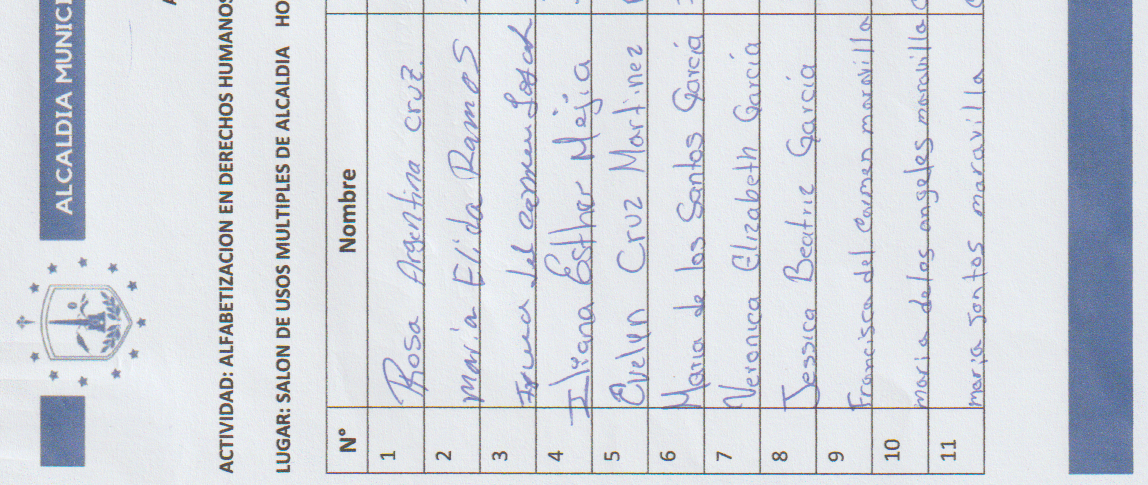 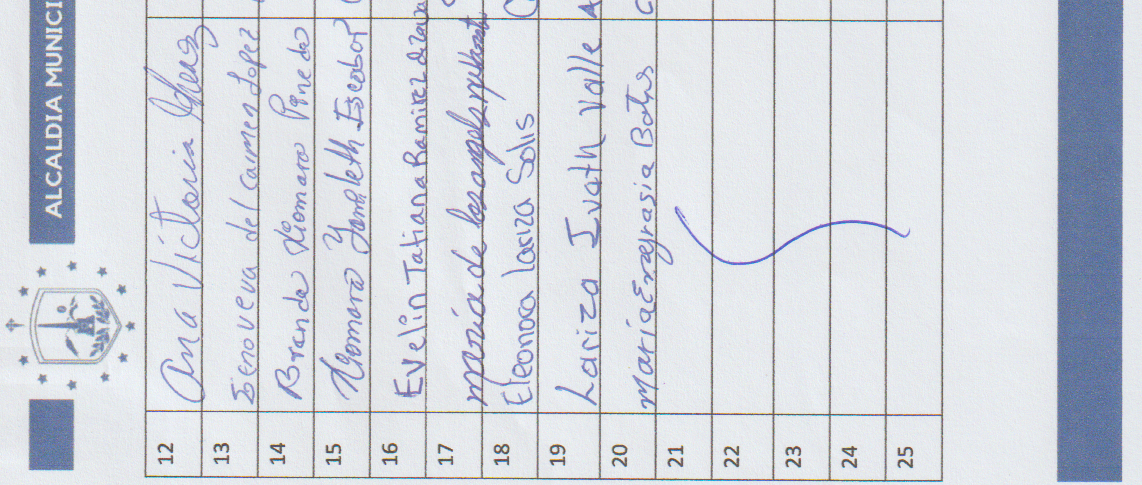 CAPACITACION SOBRE DERECHOS HUMANOS 11 DE JUNIO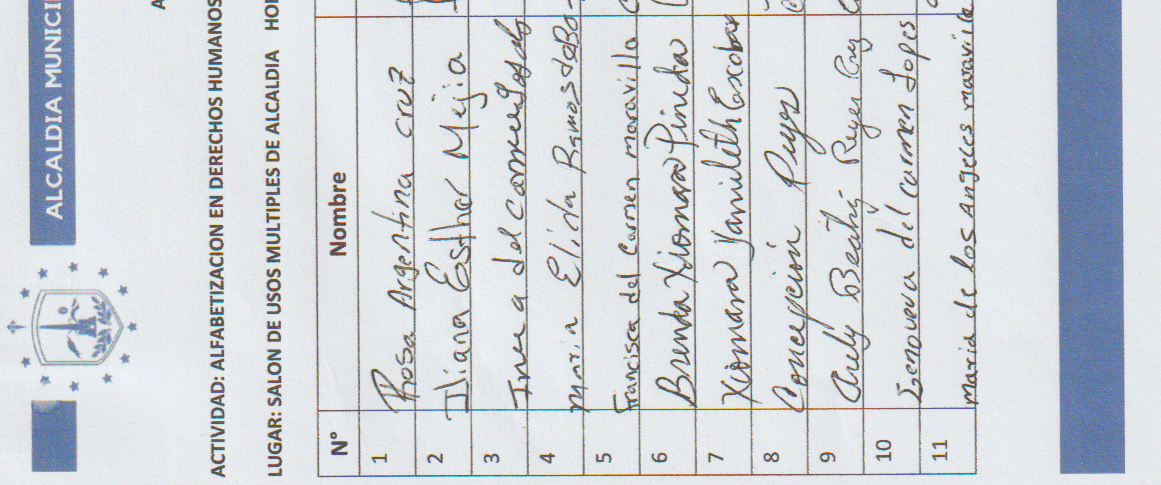 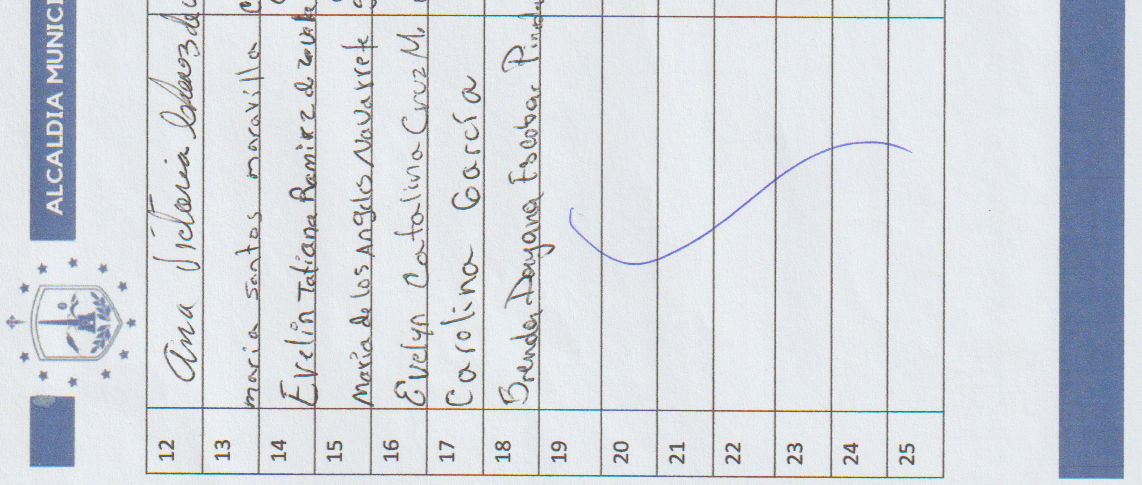 CAPACITACION SOBRE DERECHOS HUMANOS 18 DE JUNIO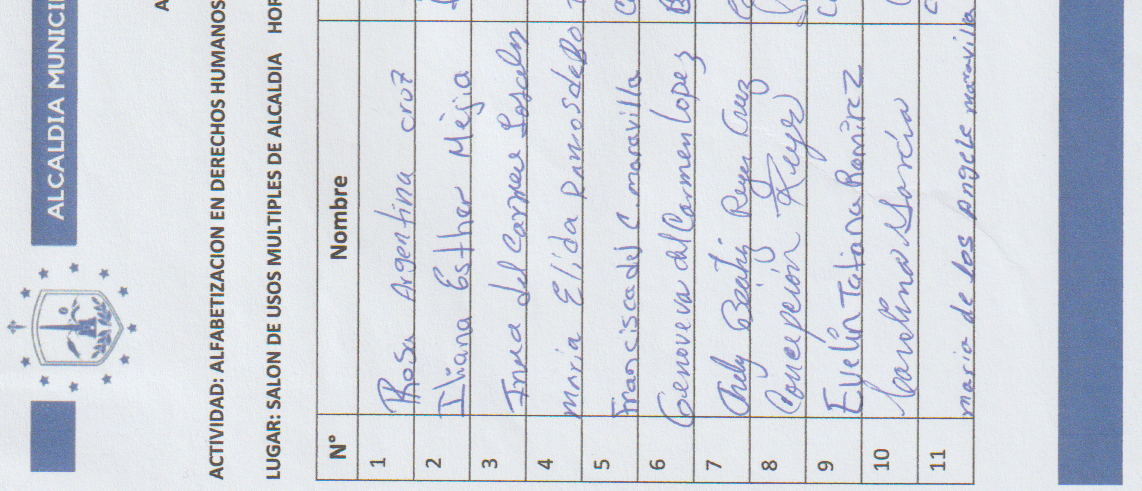 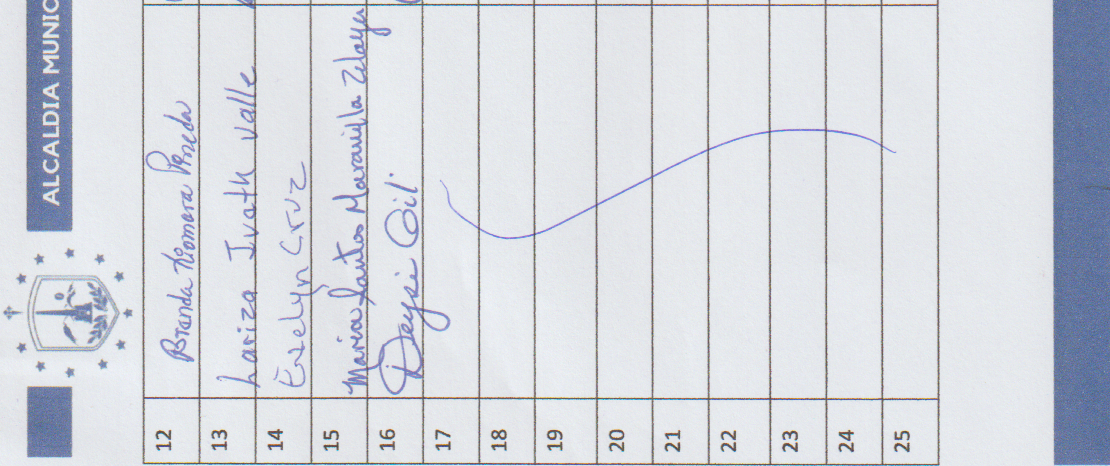 CAPACITACION SOBRE DERECHOS HUMANOS 28 DE JUNIO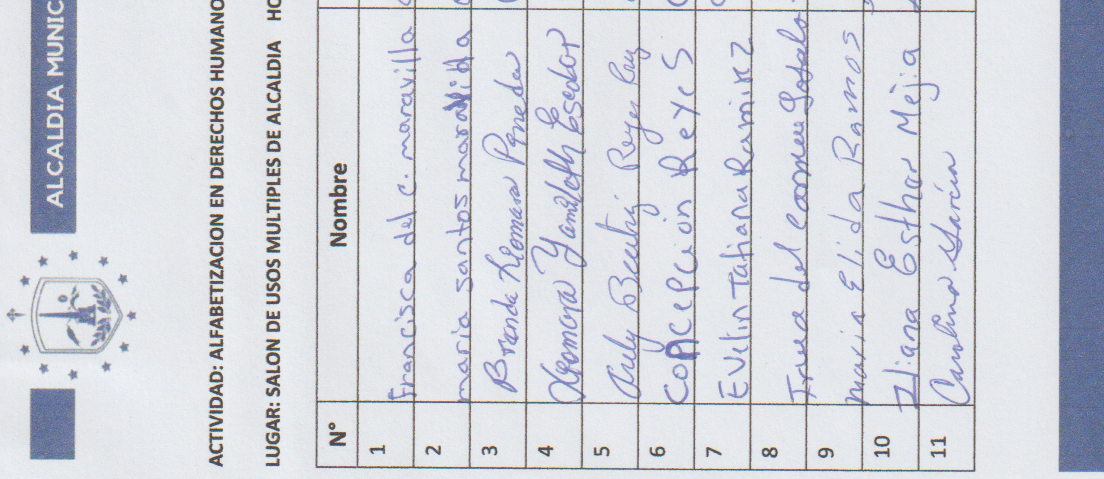 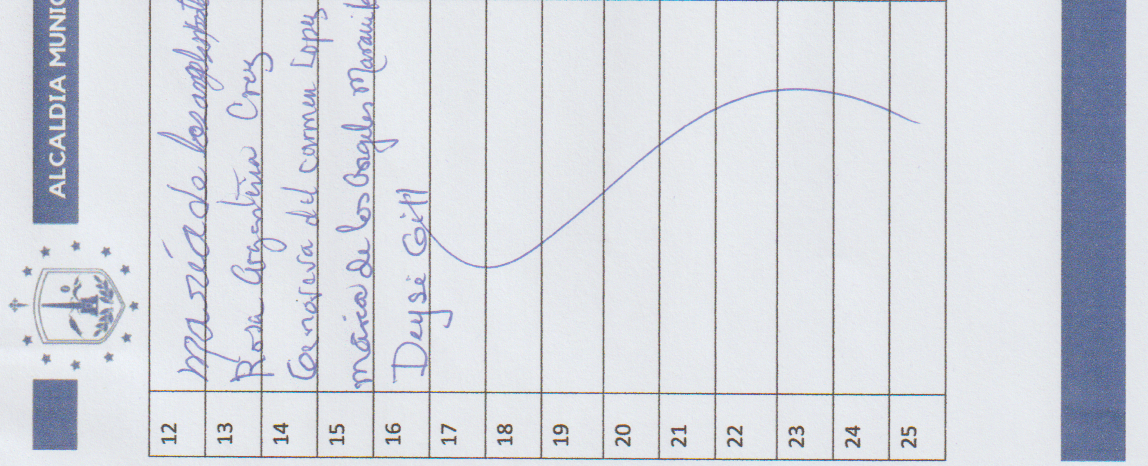 CAPACITACION DE ALFABETIZACION EN DERECHOS HUMANOS DE LAS MUJERES, IMPARTIDO POR CIUDAD MUJER VIERNES 04 DE JUNIO 2021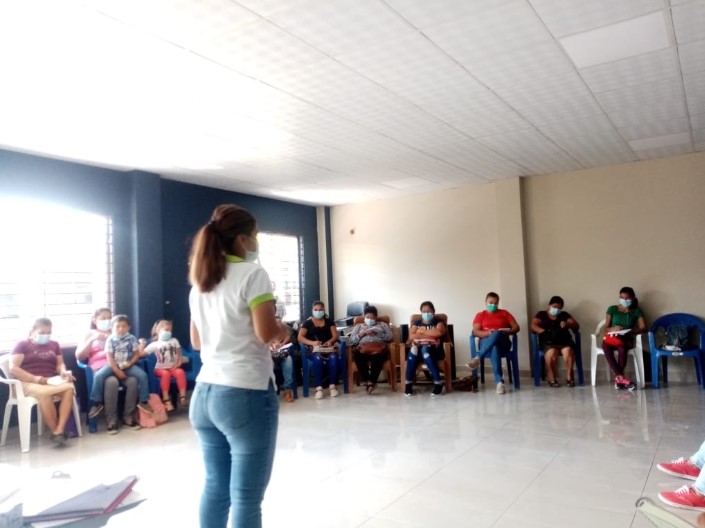 CAPACITACION DE ALFABETIZACION EN DERECHOS HUMANOS DE LAS MUJERES, IMPARTIDO POR CIUDAD MUJER  11 DE JUNIO 2021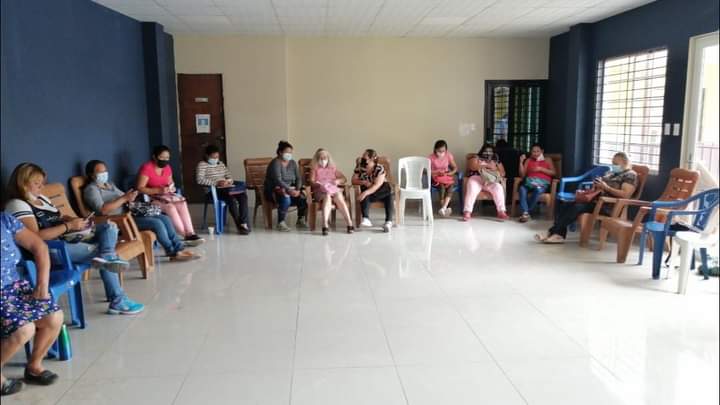 CAPACITACION DE ALFABETIZACION EN DERECHOS HUMANOS DE LAS MUJERES, IMPARTIDO POR CIUDAD MUJER 18 DE JUNIO 2021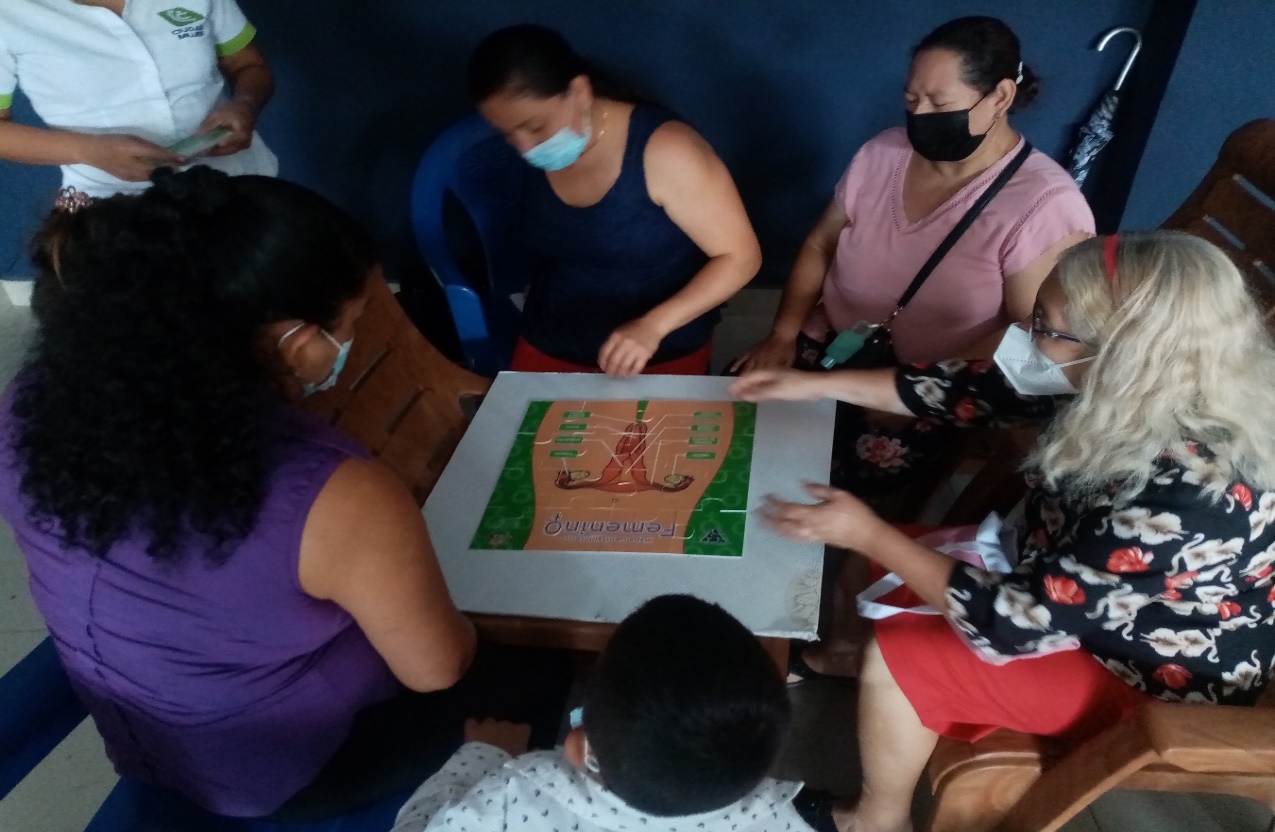 CAPACITACION DE ALFABETIZACION EN DERECHOS HUMANOS DE LAS MUJERES, IMPARTIDO POR CIUDAD MUJER VIERNES 28 DE JUNIO 2021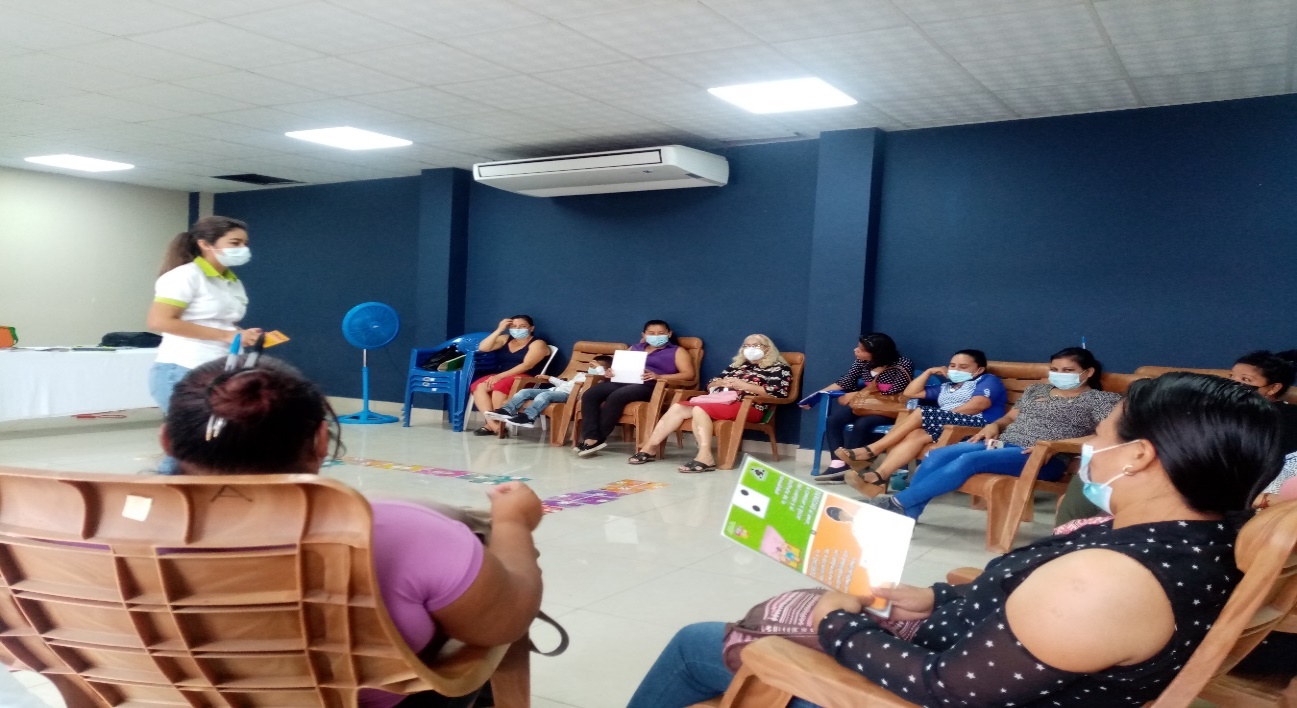 